Ҡ А Р А Р  					                       	                       Р Е Ш Е Н И ЕО внесении изменений в решение Совета сельского поселения Бурибаевский сельсовет муниципального района Хайбуллинский район Республики Башкортостан от 13.12.2013 года № Р-23/97-1 «Об утверждении Правил землепользования и застройки сельского поселения  Бурибаевский  сельсовет муниципального района Хайбуллинский район Республики Башкортостан»В соответствии с Градостроительным кодексом Российской Федерации, Федеральным законом от 06 октября 2013 года № 131-ФЗ "Об общих принципах организации местного самоуправления в Российской Федерации", Уставом сельского поселения Бурибаевский сельсовет муниципального района Хайбуллинский район Республики Башкортостан, Совет сельского поселения Бурибаевский сельсовет муниципального района Хайбуллинский район Республики Башкортостан решил:	1. Внести изменения в Правила землепользования и застройки сельского поселения Бурибаевский  сельсовет муниципального района Хайбуллинский район Республики Башкортостан, утвержденные решением Совета сельского поселения Бурибаевский  сельсовет муниципального района Хайбуллинский район Республики Башкортостан от 13 декабря 2013  года №Р-23/97-1 следующие изменения:	1)  в главе 4:	а)  часть  4.2  дополнить пунктом  14  в следующей редакции:	«14. В целях получения градостроительного плана земельного участка правообладатель земельного участка, обращается с заявлением в Администрацию муниципального района Хайбуллинский район Республики Башкортостан. Заявление о выдаче градостроительного плана земельного участка может быть направлено в форме электронного документа, подписанного электронной подписью, или подано заявителем через многофункциональный центр.	Администрация муниципального района Хайбуллинский район Республики Башкортостан в течение четырнадцати рабочих дней после получения заявления, осуществляет подготовку, регистрацию градостроительного плана земельного участка и выдает его заявителю. Градостроительный план земельного участка выдается заявителю без взимания платы. Градостроительный план земельного участка выдается в форме электронного документа, подписанного электронной подписью, если это указано в заявлении о выдаче градостроительного плана земельного участка.	Информация, указанная в градостроительном плане земельного участка, может быть использована для подготовки проектной документации, для получения разрешения на строительство в течение трех лет со дня его выдачи. По истечении этого срока использование информации, указанной в градостроительном плане земельного участка, в предусмотренных настоящей частью целях не допускается.».	2)  в главе 10:	а)  в части 10.4  пункт 6  изложить в следующей редакции:	«6. Отдел градостроительного контроля и выдачи разрешения на строительство в течение пяти рабочих дней со дня поступления заявления о выдаче разрешения на ввод объекта в эксплуатацию обязаны обеспечить проверку наличия и правильности оформления документов, предусмотренных пунктом 5 настоящей статьи, осмотр объекта капитального строительства и выдать заявителю разрешение на ввод объекта в эксплуатацию или отказать в выдаче такого разрешения с указанием причин отказа.	Администрация муниципального района Хайбуллинский район Республики Башкортостан в лице уполномоченного структурного подразделения по заявлению застройщика может выдать разрешение на отдельные этапы строительства, реконструкции.	Для ввода объекта в эксплуатацию застройщик обращается в отдел градостроительного контроля и выдачи разрешения на строительство непосредственно или через многофункциональный центр с заявлением о выдаче разрешения на ввод объекта в эксплуатацию. ».	б)  часть 12 изложить в следующей редакции:	«12. Застройщику разрешение на ввод объекта в эксплуатацию выдается в случае, если в орган Администрации муниципального района Хайбуллинский район Республики Башкортостан, уполномоченный в области осуществления градостроительной деятельности, передана безвозмездно копия схемы, отображающей расположение построенного, реконструированного объекта капитального строительства, расположение сетей инженерно-технического обеспечения в границах земельного участка и планировочную организацию земельного участка, для размещения такой копии в государственной информационной системе обеспечения градостроительной деятельности.».	в) дополнить частями 12.1. -12.2. в следующей редакции:	«12.1. Орган Администрации муниципального района Хайбуллинский район Республики Башкортостан, уполномоченный в области осуществления градостроительной деятельности, в течение пяти рабочих дней со дня выдачи такого разрешения обеспечивает (в том числе с использованием единой системы межведомственного электронного взаимодействия и подключаемых к ней региональных систем межведомственного электронного взаимодействия) передачу в уполномоченные на размещение в государственных информационных системах обеспечения градостроительной деятельности, органы государственной власти субъектов Российской Федерации, органы местного самоуправления муниципальных районов, городских округов  сведения, документы, материалы, указанные в пунктах 3, 9 - 9.2, 11 и 12 части 5 статьи 56 Градостроительного Кодекса.	12.2. В течение трех рабочих дней со дня выдачи разрешения на ввод объекта в эксплуатацию орган Администрации муниципального района Хайбуллинский район Республики Башкортостан, уполномоченный в области осуществления градостроительной деятельности, направляет копию такого разрешения в федеральный орган исполнительной власти, уполномоченный на осуществление государственного строительного надзораили в орган исполнительной власти субъекта Российской Федерации, уполномоченный на осуществление государственного строительного надзора.»	3)  в главе 10:	а) в части  10.6 пункт 6 изложить в следующей редакции:	«5. Основанием для отказа в выдаче разрешения на ввод объекта в эксплуатацию является:	1) отсутствие документов, указанных в части 3 настоящей статьи;	2) несоответствие объекта капитального строительства требованиям к строительству, реконструкции объекта капитального строительства, установленным на дату выдачи представленного для получения разрешения на строительство градостроительного плана земельного участка;	3) несоответствие объекта капитального строительства требованиям, установленным в разрешении на строительство, за исключением случаев изменения площади объекта капитального строительства в соответствии с частью 5.2. настоящей статьи;	4) несоответствие параметров построенного, реконструированного объекта капитального строительства проектной документации, за исключением случаев изменения площади объекта капитального строительства в соответствии с частью 5.2. настоящей статьи;	5) несоответствие объекта капитального строительства разрешенному использованию земельного участка и (или) ограничениям, установленным в соответствии с земельным и иным законодательством Российской Федерации на дату выдачи разрешения на ввод объекта в эксплуатацию.	б) дополнить частями  6.1. -6.3.  в следующей редакции:	6.1. Неполучение (несвоевременное получение) документов (их копии или сведения, содержащиеся в них),  запрошенных органом Администрации муниципального района Хайбуллинский район Республики Башкортостан, уполномоченный в области осуществления градостроительной деятельности, в распоряжении которых находятся указанные документы, если застройщик не представил указанные документы самостоятельно, не является основанием для отказа в выдаче разрешения на ввод объекта в эксплуатацию.	6.2. Различие данных о площади объекта капитального строительства, указанной в техническом плане такого объекта, не более чем на пять процентов по отношению к данным о площади такого объекта капитального строительства, указанной в проектной документации и (или) разрешении на строительство, не является основанием для отказа в выдаче разрешения на ввод объекта в эксплуатацию при условии соответствия указанных в техническом плане количества этажей, помещений (при наличии) и машино-мест (при наличии) проектной документации и (или) разрешению на строительство.	6.3. Отказ в выдаче разрешения на ввод объекта в эксплуатацию может быть оспорен в судебном порядке.».	2. Обнародовать настоящее решение на информационном стенде администрации сельского поселения Бурибаевский  сельсовет муниципального района Хайбуллинский район Республики Башкортостан.Глава сельского поселенияБурибаевский  сельсоветмуниципального районаХайбуллинский районРеспублики Башкортостан                                                   Э.И.Андреевас.Бурибай14 декабря 2020 года№ Р-12/66Башҡортостан РеспубликаһыХәйбулла районымуниципаль районыБүребай ауыл Советыауыл биләмәһе советы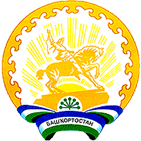 Совет сельского поселенияБурибаевский  сельсоветмуниципального районаХайбуллинский районРеспублики Башкортостан